Издательство МКОУ СОШ  с. Црауг.Алагир,РСО-Алания .  Сентябрь 2015г.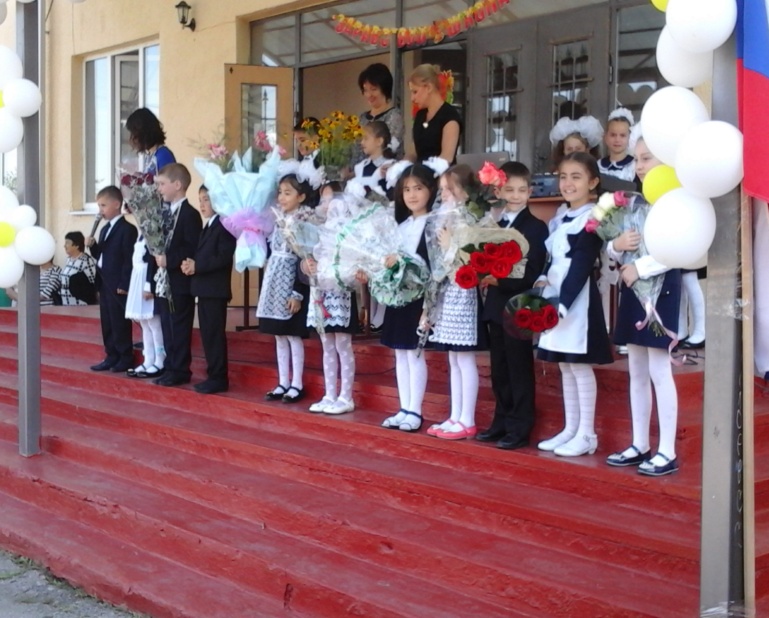 Школа.ru                                                                                       Школьные прикольные анекдоты:                                                                                                     Мальчик-первоклассник приходит из школы 1 сентября и говорит своим родителям:
- Всё, в школу больше ни ногой, не пойду и все.
Родители его спрашивают:
- Почему? Он и отвечает:- Писать я не умею! Читать тоже не умею! Так еще и разговаривать не разрешают!Папа и сын вечером 1 сентября:
- Ну и чему тебя сегодня научили в школе?
- Да ничему папа, завтра сказали снова прийтиКаждая учительница 1 сентября,принимая цветы от школьников и их  родителей,говорит вежливое "Спасибо", а сама думает: "Эх, лучше бы      деньгами..." 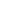 1 сентября в МКОУ СОШ с.Црау прошла торжественная линейка,посвященная  началу учебного года. На линейке присутствовали гости:Агузаров Виталий - председатель избирательной комиссии,Кантеев Олег - представитель Ныхаса. Много добрых слов и пожеланий было высказано выступающими. Также  наши первоклашки давали Клятву первоклассников: Клянусь уважать учителей,Слушать их внимательно.Клянусь не огорчать родителейДвойками и единицами…Клянусь дружить с книгой.Клянемся с достоинством нести звание ученика Црауской школы. Линейку  подготовила зам..директора по ВР Савлаева З.Т.ВСЕМ, ВСЕМ, ВСЕМУчитель! Чтоб без нервов жить,
Смотря на детские проказы, 
С тоскою можешь ты не быть,
Но с юмором ты быть обязан.(Е. Запяткин)                Адрес 363212 РСО-Алания, Алагирский район. Телефон с кодом: 8(867)31 -01-22             